UNIVERSITETI I PRISHTINËS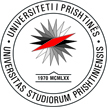 “HASAN PRISHTINA”FAKULTETI I SHKENCAVE MATEMATIKE NATYROREDEPARTAMENTI I KIMISËRr. Nëna Terezë, 10000 Prishtinë, Republika e KosovësNjoftim            Njoftohen të interesuarit se me datë  19.05.2023 në ora10:00.Mbrojtja e Temës së Punimit të Diplomës të kandidati Ardit Hasani, bëhet në Laboratorin e Ekologjisë së bimëve , me titull:        “Efektet cito dhe gjenotoksike të ekstrakteve të Rhododendron ferrugineum në qelizat e majës se rrënjës te Allium cepa L.”Prishtinë, 12.05.2023